                                            
                                                           УКРАЇНА                                            ЖИТОМИРСЬКА ОБЛАСТЬНОВОГРАД – ВОЛИНСЬКА МІСЬКА РАДАМІСЬКИЙ ГОЛОВА                                                   РОЗПОРЯДЖЕННЯвід  21.07.2021   № 183(о)    Про проведення планового   внутрішнього аудиту   управління містобудування,   архітектури та земельних    відносин міської ради        Керуючись підп.19, 20 частини 4 ст.42 Закону України «Про місцеве самоврядування в Україні», Регламентом Новоград-Волинської міської ради, Постановою   КМУ від 28.09.2011 № 1001 «Деякі питання утворення структурних підрозділів внутрішнього аудиту та проведення такого аудиту в міністерствах, інших центральних органах виконавчої влади, їх територіальних органах та бюджетних установах, які належать до сфери управління міністерств, інших центральних органів виконавчої влади (зі змінами)»:      1.Начальнику відділу внутрішнього аудиту міської ради Дем’янюк О.Ю.:      1.1.Розробити та подати на затвердження Програму планового внутрішнього аудиту діяльності управління містобудування, архітектури та земельних    відносин міської ради  за період з 01.01.2020  року по завершальний період 2021 року (додається).      1.2.Організувати та здійснити внутрішній аудит діяльності управління містобудування,   архітектури та земельних    відносин міської ради  на основі Програми планового внутрішнього аудиту діяльності управління містобудування,   архітектури та земельних    відносин міської ради  протягом 30 – ти робочих  днів з граничним терміном до 01.09.2021 року. Особливу увагу при проведення планового внутрішнього аудиту приділити питанню нарахування, справляння та заборгованості з орендної плати за землю.      1.3.Подати на розгляд для прийняття  відповідного рішення результати планового  внутрішнього аудиту згідно  акту планового внутрішнього аудиту.       2. Контроль за виконанням цього розпорядження покласти на заступника міського голови Гудзь І. Л.      Міський голова                                                                                      М.П. БоровецьЗАТВЕРДЖЕНО                                                                                                                                                              розпорядженням                                                                                                                                                           міського голови                                                                                                                                       від 21.07.2021  №183(о)ПРОГРАМАздійснення планового внутрішнього  аудитууправління містобудування,   архітектури та земельних    відносин міської ради Програма   здійснення позапланового внутрішнього  аудиту (надалі –аудиту)  управління містобудування,  архітектури та земельних    відносин міської ради (надалі – Управління) за період часу з 01.01.2020 по завершальний період 2021 року (надалі- Програма)  передбачає деталізацію  заходів  аудиту за  відповідними  напрямками  на виконання Операційного плану  діяльності  відділу внутрішнього аудиту Новоград-Волинської міської ради на 2021-2023 роки  затвердженого  розпорядженням міського голови  № 158/о  від  25.06.2021 року. Заходи Програми передбачають наступне:Керуючий справами виконавчого комітету	                                                                                                                                   О.П. Доля№Захід  (об’єкт аудиту)Відповідність  пунктам Стратегічного та Операційного планівЧасовий період здійснення та конкретизоване завдання (визначення ризиків)ВиконавецьМета1.Перевірка наявності системи внутрішнього контролю. Моніторинг врахування рекомендацій за результатами попередніх перевірок та внутрішнього аудитуСтратегічна ціль №1: «Перевірка ефективності системи внутрішнього контролю, результативності та якості виконання завдань, функцій, бюджетних програм,  здійснення контрольно-наглядових функцій, ступеня виконання і досягнення цілей на противагу нарощуванню  кількості перевірок та  збільшенню виявлення порушень».Перший (один) день  початку аудиту:-ознайомлення з системою внутрішнього контролю в разі її наявності»;-запит про наявність та ознайомлення з попередніми актами перевірокНачальник відділу внутрішнього аудиту міської ради  Дем’янюк О.Ю.Перевірка  організаційно-розпорядчих документів (положення, накази про  облікову політику, акти перевірок, тощо)2.Моніторинг місцевих цільових програм, виконавцем яких є Управління. Аналіз фінансування відповідних напрямків. Аналіз наявних баз даних платників земельного податку та орендної плати за землю на основі  попередньої оцінки ризиківСтратегічна ціль №3: «Налагодження якісної системи внутрішнього контролю» 2-5 (другий-п’ятий) дні перевірки:-порівняння фінансування заходів з наявними планами відповідно до програм;-оцінка обсягів  відповідності фінансування потребі згідно бюджетних запитів;- оцінка наповнюваності баз даних, інших аналітичних  регістрів;-формування  аналітичних довідок;-формування «паспортів боржника»//-//-//-//-Перевірка ефективності виконання міських цільових програм, актуальність планування задля  досягнення цілей3Моніторинг рішень виконавчого комітету в частині надання дозволів на розміщення тимчасових споруд (зустрічні звірки за згодою  власників та орендарів)Стратегічна ціль №1: «Перевірка ефективності системи внутрішнього контролю, результативності та якості виконання завдань, функцій, бюджетних програм,  здійснення контрольно-наглядових функцій, ступеня виконання і досягнення цілей на противагу нарощуванню  кількості перевірок та  збільшенню виявлення порушень».6-10 (шостий –десятий) день перевірки:-оцінка ідентичності дозвільних  рішень з наявними договорами оренди землі, тощо;-оцінка співпраці з відповідними службами (запити, листування, інформативність);-перевірка наявності договорів пайової участі минулих періодів//-//-//-//-Оцінка ступеня виконання і досягнення цілей на противагу нарощуванню  кількості перевірок та  збільшенню виявлення порушеньМоніторинг земельної ренти.Стан претензійно-позовної роботи в частині справляння боргів з орендної плати за землюСтратегічна ціль №3: Налагодження якісної системи внутрішнього контролю» Оцінка  контролю за збереженням структури та балансової вартості активів, оцінка правильності здійснення видатків на виконання Програми соціально-економічного розвитку, оцінка наявності та якості  системи внутрішнього контролю11-15(одинадцятий-п’ятнадцятий) день з початку здійснення  аудиту:-загальна сума та динаміка заборгованості за 2020 -2021 роки;-структура розрахунків та заборгованості;-наявність простроченої заборгованості//-//-//-//-Аудит дотримання вимог Національних стандартів бухгалтерського обліку 10 «Дебіторська заборгованість» та 11 «Зобов’язання»3Дотримання вимог законодавства з питань придбання, руху та повнотивідображення запасів підприємства, загальний стан  бухгалтерського облікуСтратегічна ціль №3: Налагодження якісної системи внутрішнього контролю» Оцінка  контролю за збереженням структури та балансової вартості активів, оцінка правильності здійснення видатків на виконання Програми соціально-економічного розвитку, оцінка наявності та якості  системи внутрішнього контролю16-18 день з початку здійснення  аудиту:- перевірка наявності обліково-регламентних документів (накази про облікову політику, тощо);- перевірка   наявності та достовірності  синтетичного й аналітичного обліку;-перевірка якості  первинних документів, регістрів обліку;-інвентаризація залишків товарно-матеріальних цінностей;-перевірка правильності списання товарно-матеріальних цінностей.-інше.//-//-//-//-Оцінка дотримння  Наказу Мінфіну № 92 від 27.04.2000 «Про затвердження Національного положення (стандарту)             бухгалтерського обліку 7 "Основні засоби" та «Про затвердження Методичних рекомендацій з бухгалтерського обліку для суб’єктів державного сектору» від 23.01.2015 р. № 11»4Дотримання вимог законодавства  про оплату праціСтратегічна ціль №3: Налагодження якісної системи внутрішнього контролю» Оцінка  контролю за збереженням структури та балансової вартості активів, оцінка правильності здійснення видатків на виконання Програми соціально-економічного розвитку, оцінка наявності та якості  системи внутрішнього контролю19-25 день з початку здійснення аудиту:-наявність типового   штатного розпису;-дослідження розрахункових листів та книги нарахування заробітної плати-дослідження наказів  відповідного спрямування;-дослідження  дотримання вимог Порядку обчислення                     середньої заробітної плати, затвердженого постановою КМУ від 8 лютого 1995 р. N 100 при проведені компенсаційних виплат;- перевірка наявності  Колективного договору та Положення про   преміювання;-перевірка здійснення надбавок та доплат; -виявлення фактів несвоєчасних виплат та простроченої заборгованості з оплати праці;- аудит своєчасності атестації працівників;-інше//-//-//-//-Аудит дотримання вимог Кодексу Законів про працю, Порядку обчислення                     середньої заробітної плати, затвердженого Постановою КМУ від 8 лютого 1995 р. N 100;Закону 
України «Про оплату праці» в редакції від 13.02.2020 року, Наказу Мінфіну № 601 від                         28.10.2003                                Про затвердження Національного положення (стандарту)          бухгалтерського обліку 26 "Виплати працівникам"  інших нормативних документів5Оцінка обсягів доходів та витрат, своєчасності нарахування орендної плати, достовірності оцінки об’єктів оренди, тощо, визначення основних виконавців послуг у т.ч. розробки проєкті землеустрою, детальних планів територій,тощоСтратегічна ціль № 1:Перевірка ефективності, результативності та якості виконання завдань, функцій, бюджетних програм,  ступеня виконання і досягнення цілей на противагу нарощуванню  кількості перевірок та  збільшенню виявлення порушень25-28 день з початку здійснення внутрішнього аудиту:-оцінка виконання договорів оренди;-аудит  легітимності та своєчасності справляння орендної плати;-вивчення інших джерел надходжень;- тощо//-//-//-//-Аудит дотримання вимог Закону  України «Про оренду державного та комунального майна» в редакції від   22.05.2021 року;Національного положення (стандарту)                       бухгалтерського обліку  в державному секторі 126 "Оренда"Аудит здійснення витрат на ремонтно-будівельні роботи(в разі наявності)Стратегічна ціль № 2: «Розвиток напряму внутрішніх аудитів  з проведення  перевірок поточного та капітального будівництва  та цільового й ефективного використання матеріальних ресурсів розпорядників  та отримувачів коштів»25-28 день з початку здійснення внутрішнього аудиту:-перевірка наявності планів та оплати за  відповідним напрямком;-у разі наявності перевірка проєrтно-кошторисної документації, договорів, актів виконаних робіт;-тощо//-//-//-//-Аудит дотримання вимог законів:- "Про регулювання містобудівної діяльності" від 17.02.2011 №3038- VI зі змінами;- "Про будівельні норми" вiд 11.05.2009 №1704-VI зі змінами;- тощоПеревірка відповідності процедур закупівель Стратегічна ціль № 4   Підвищення ефективності моніторингу закупівель29-30 (двадцять дев’ятий-тридцятий) день з початку перевірки-перевірка наявності плану закупівель;-перевірка  закупівель послуг з розробки детальних планів та  проєктів землеустрою;-оцінка моніторингу ринку перед проведенням закупівлі//-//-//-//-Оцінка дотримання вимог Закону України «
Про публічні закупівлі»  в редакції від 01.07.2021 р.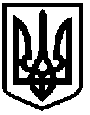 